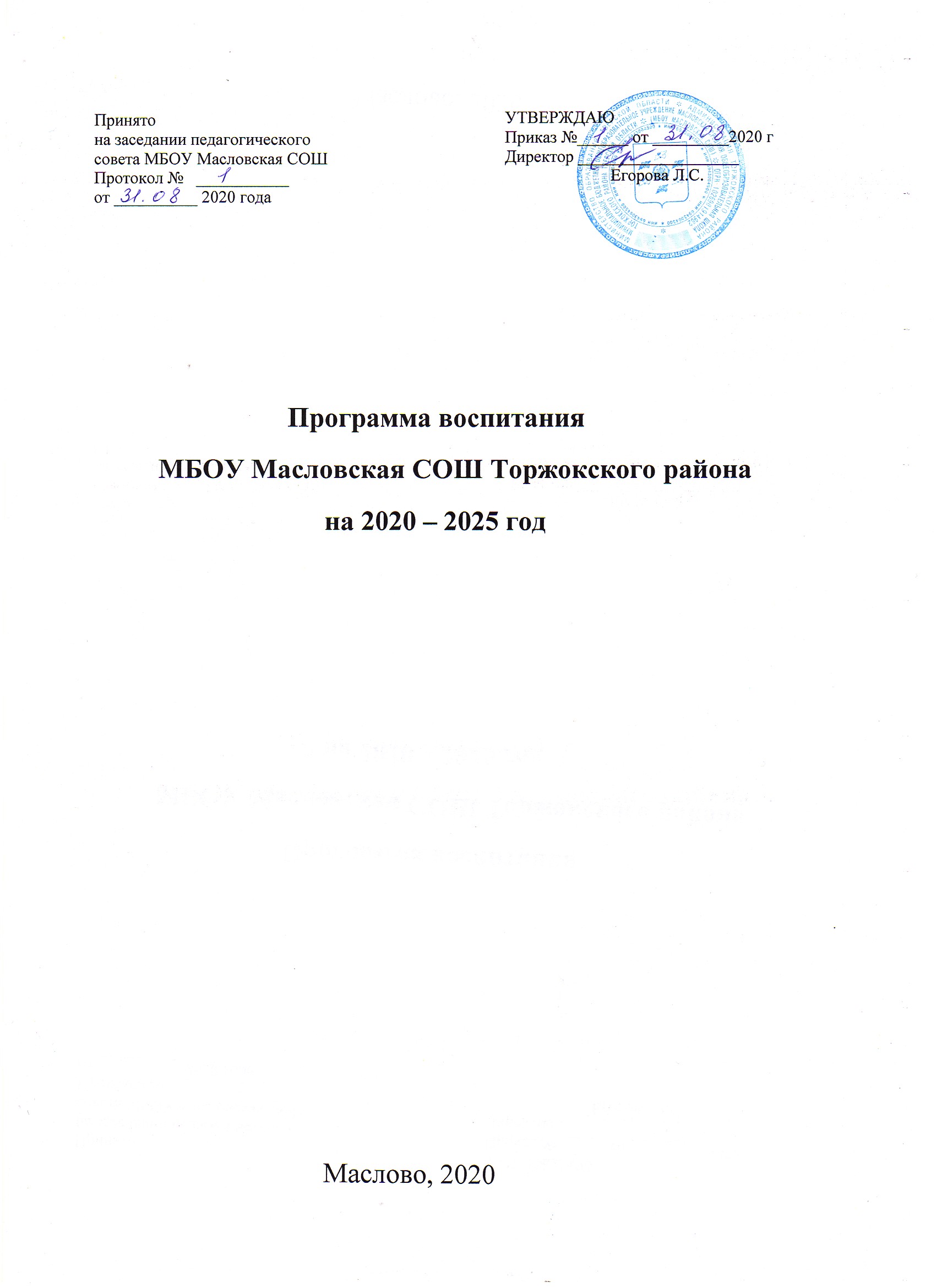                                      ПОЯСНИТЕЛЬНАЯ ЗАПИСКА    Программа воспитания МБОУ Масловская СОШ  (далее - Программа) разработана на основе  «Примерной программы воспитания», Федеральных государственных образовательных стандартов (далее — ФГОС) общего образования.    Данная программа направлена на приобщение обучающихся к российским традиционным духовным ценностям, правилам и нормам поведения в российском обществе, а так же решение проблем гармоничного вхождения школьников в социальный мир и налаживания ответственных взаимоотношений с окружающими их людьми.    Воспитательная программа является обязательной частью основных образовательных программ  МБОУ Масловская СОШ  и призвана помочь всем участникам образовательного процесса реализовать воспитательный потенциал совместной деятельности и тем самым сделать школу воспитывающей организацией.    Программа призвана обеспечить достижение обучающимися личностных результатов, в соответствии с ФГОС: формировать у них основы российской идентичности: готовность к саморазвитию: мотивацию к познанию и обучению; ценностные установки и социально-значимые качества личности: активное участие в социально-значимой деятельности школы.ОСОБЕННОСТИ ОРГАНИЗУЕМОГО В ШКОЛЕВОСПИТАТЕЛЬНОГО ПРОЦЕССАПроцесс воспитания в МБОУ Масловская СОШ  основывается на следующих принципах:Приоритет безопасности ребенка - неукоснительное соблюдение законности иправ семьи и ребенка, соблюдения конфиденциальности информации о ребенке и семье, а так же при нахождении его в образовательной организации:Совместное решение личностно и общественно значимых проблем – личностныеи общественные проблемы являются основными стимулами развития школьника, а воспитание - это педагогическая поддержка процесса развития личности обучающегося, организация основных совместных дел обучающихся и педагогических работников как предмета совместной заботы и взрослых, и обучающихся;Системно-деятельностная организация воспитания - интеграция содержанияразличных видов деятельности обучающихся осуществляется на основе базовых национальных ценностей, системности, целесообразности и не шаблонности воспитания как условия его эффективности;Полисубъектность воспитания и социализации - обучающийся включён вРазличные виды социальной, информационной, коммуникативной активности, в содержании которых присутствуют разные, нередко противоречивые ценности и мировоззренческие установки, поэтому деятельность образовательного учреждения, педагогического коллектива в организации социально-педагогического партнёрства является ведущей, определяющей ценности, содержание, формы и методы воспитания н социализации обучающихся в учебной, вне учебной, внешкольной, общественно значимой деятельности;Событийность - реализация процесса воспитания главным образом через создание вшколе детско-взрослых общностей, которые бы объединяли детей и педагогов яркими и содержательными событиями, общими совместными делами как предмета совместной заботы и взрослых и детей;Ориентация на идеал - воспитание всегда ориентировано на определённый идеал,который являет собой высшую цель стремлений, деятельности воспитания н самовоспитания, духовно-нравственного развития личности. Формирование жизненных идеалов, помогает найти образы для подражания в рамках гражданско-патриотического воспитания, музейной педагогике, что позволяет обучающимся сопоставить свои жизненные приоритеты с духовной высотой, героизмом идеала;Диалогическое общение - предусматривает его организацию средствамравноправного межсубъектного диалога: подростка со сверстниками, родителями, учителем и другими значимыми взрослыми:Психологическая комфортная среда - ориентир на создание в образовательнойорганизации для каждого ребенка н взрослого позитивных эмоций и доверительных отношений, конструктивного взаимодействия школьников н педагогов;Следование нравственное примеру - содержание учебного процесса, вне учебнойИ внешкольной деятельности наполняется примерами нравственного поведения, особое значение для духовно-нравственного развития обучающегося имеет пример учителя, его внешний вид. культура общения н т.д.Основными традициями воспитания в МБОУ Масловская СОШ являются следующие:общешкольные дела, через которые осуществляется интеграция воспитательных усилий педагогов;коллективная разработка, коллективное планирование, коллективное проведение и коллективный анализ их результатов;ступени социального роста обучающихся (от пассивного наблюдателя до участника, от участника до организатора, от организатора до лидера того или иного дела);конструктивное межличностное, межклассное и межвозрастное взаимодействие обучающихся, а также их социальная активность:ориентация на формирование, создание и активизацию ученического самоуправления, как на уровне класса, так и на уровне школы, на установление в них доброжелательных и товарищеских взаимоотношений:формирование корпуса классных руководителей, реализующего по отношению к обучающимся защитную, личностно развивающую, организационную, посредническую (в том числе и в разрешении конфликтов) функции и т.д. ЦЕЛЬ И ЗАДАЧИ ВОСПИТАНИЯ    Современный национальный идеал личности, воспитанной в новой российской общеобразовательной школе - это высоконравственный, творческий, компетентный гражданин России, принимающий судьбу Отечества как свою личную, осознающей ответственность за настоящее и будущее своей страны, укорененный в духовных н культурных традициях российского народа.    Исходя из этого, общей целью воспитания в МБОУ Масловская СОШ является формирование у обучающихся духовно-нравственных ценностей, способности к осуществлению ответственного выбора собственной индивидуальной образовательной траектории, способности к успешной социализации в обществе.    Данная цель ориентирует педагогов, в первую очередь, на обеспечение позитивной динамики развития личности ребенка, а не только на обеспечение соответствия его личности единому стандарту. Сотрудничество, партнерские отношения педагога и обучающегося, сочетание усилии педагога по развитию личности ребенка и усилии самого ребенка по своему саморазвитию - являются важным фактором успеха в достижении поставленной цели в связи с этим важно.    Достижению поставленной пели воспитания обучающихся будет способствовать решение следующих основных задач:поддерживать традиции образовательной организации и инициативы по созданиюновых в рамках уклада школьной жизни, реализовывать воспитательные возможности общешкольных ключевых дел,реализовывать воспитательный потенциал и возможности школьного урока,поддерживать использование интерактивных форм занятий с обучающимися на уроках;инициировать и поддерживать ученическое самоуправление - как на уровне школы,так и на уровне классных сообществ, их коллективное планирование, организацию, проведение и анализ самостоятельно проведенных дел и мероприятий:вовлекать обучающихся в кружки, секции, клубы, студни и иные объединения,работающие по школьным программам внеурочной деятельности, реализовывать их воспитательные возможности;организовывать профориентационную работу с обучающимися;реализовывать потенциал классного руководства в воспитании обучающихся,поддерживать активное участие классных сообществ в жизни школы, укрепление коллективных ценностей школьного сообщества;развивать предметно-эстетическую среду школы и реализовывать еевоспитательные возможности, формирование позитивного уклада школьной жизни и положительного имиджа и престижа Школы;организовать работу с семьями обучающихся, их родителями или законнымипредставителями, направленную на совместное решение проблем личностного развития обучающихся.    Конкретизация общей цели воспитания применительно к возрастным особенностям школьников позволяет выделить в ней следующие целевые приоритеты, соответствующие трем уровням общего образования. Это то, чему предстоит уделять первостепенное, но не единственное внимание:1. В воспитания детей младшего школьного возраста (уровень начального общего образования) таким целевым приоритетом является создание благоприятных условий для:усвоения младшими школьниками социально значимых знаний — знаний основныхнорм и традиций того общества, в котором они живут.самоутверждения их в своем новом социальном статусе - статусе школьника, то естьнаучиться соответствовать предъявляемым к носителям данного статуса нормам и принятым традициям поведения школьникаразвития умений н навыков социально значимых отношений школьников младшихклассов и накопления ими опыта осуществления социально значимых дел в дальнейшем.К наиболее важным знаниям, умениям н навыкам для этого уровня, относятся следующие: быть любящим, послушным н отзывчивым сыном (дочерью), братом (сестрой),внуком (внучкой): уважать старших и заботиться о младших членах семьи; выполнять посильную для ребёнка домашнюю работу, помогать старшим;быть трудолюбивым, следуя принципу «делу — время, потехе — час» как в учебныхзанятиях, так и в домашних делах, доводить начатое дело до конца;знать и любить свою Родину - свой родной дом, двор, улицу, город, свою страну;беречь н охранять природу (ухаживать за комнатными растениями в классе илидома, заботиться о своих домашних питомцах и, по возможности, о бездомных животных в своем дворе; подкармливать птиц зимой; не засорять бытовым мусором улицы, леса, водоёмы);проявлять миролюбие — не затевать конфликтов и стремиться решать спорныевопросы, не прибегая к силе:стремиться узнавать что-то новое, проявлять любознательность, ценить знания;быть вежливым и опрятным, скромным н приветливым;соблюдать правила личной гигиены, режим дня, вести здоровый образ жизни;уметь сопереживать, проявлять сострадание к попавшим в беду; стремитьсяустанавливать хорошие отношения с другими людьми; уметь прогнать обиды, защищать слабых, по мере возможности помогать нуждающимся в этом людям; уважительно относиться к людям иной национальной или религиозной принадлежности, иного имущественного положения, людям с ограниченными возможностями здоровья;быть уверенным в себе, открытым и общительным, не стесняться быть в чём-тонепохожим на других ребят; уметь ставить перед собой цели и проявлять инициативу, отстаивать своё мнение н действовать самостоятельно, без помощи старших.2. В воспитании детей подросткового возраста (уровень основного общего образования) таким приоритетом является создание благоприятных условии для:становления     собственной жизненной позиции подростка, его собственныхценностных ориентации;утверждения себя как личность в системе отношений, свойственных взрослому' миру;развития социально значимых отношений школьников, и, прежде всего, ценностныхотношений:- к семье как главной опоре в жизни человека и источнику его счастья;- к труду как основному способу достижения жизненного благополучия человека, залогу его успешного профессионального самоопределения и ощущения уверенности в завтрашнем дне;- к своему Отечеству, своей малой и большой Родине, которая завещана ему предками и которую нужно оберегать:- к природе как источнику жизни на Земле, основе самого ее существования, нуждающейся в защите и постоянном внимании со стороны человека;- к миру как главному принципу человеческого общежития, условию крепкой дружбы, налаживания отношений с коллегами по работе в будущем и создания благоприятного микроклимата в своей собственной семье;- к знаниям как интеллектуальному ресурсу, обеспечивающему будущее человека, как результату кропотливого, но увлекательного учебного труда;- к культуре как духовному богатству общества и важному условию ощущения человеком полноты проживаемой жизни, которое дают ему чтение, музыка, искусство, театр, творческое самовыражение;- к здоровью, как залогу долгой н активной жизни человека, его хорошего настроения и оптимистического взгляда на мир;- к окружающим людям как безусловной и абсолютной ценности, как равноправным социальным партнерам, с которыми необходимо выстраивать доброжелательные и взаимно поддерживающие отношения, дающие человеку радость общения и позволяющие избегать чувства одиночества;- к самом себе как  хозяевам своей судьбы, самоопределяющимся и саморазвивающимся личностям, отвечающим за свое собственное будущее.3. В воспитании детей юношеского возраста (уровень среднего общего образования) таким приоритетом является создание благоприятных условий для приобретения школьниками опыта осуществления социально значимых дел, жизненного самоопределения, выбора дальнейшего жизненного пути посредствам реального практического опыта, который они могут приобрести, в том числе:опыт дел, направленных на заботу о своей семье, родных в близких:трудовой опыт при реализации проектов, направленных на улучшение школьнойжизни:опыт управления образовательной организацией, планирования, принятия решений вдостижения личных и коллективных целей в рамках ключевых компетенций самоуправления;опыт дел, направленных на пользу своей школе, своему родному городу. стране вцелом опыт деятельного выражения собственной гражданской позиции;опыт природоохранных дел;опыт разрешения возникающих конфликтных ситуаций:опыт самостоятельного приобретения новых знаний, проведения научныхисследований, опыт проектной деятельности:опыт создания собственных произведений культуры опыт творческогоопыт ведения здорового образа жизни и заботы о здоровье других людей:опыт оказания помощи окружающим, заботы о малышах или пожилых людях,волонтерский опыт:опыт самопознания и самоанализа, опыт социально приемлемого самовыражения в самореализации.    Работа педагогов по реализации данной программы, направленная на достижение поставленной цели, позволит обучающему получить необходимые социальные навыки, которые помогут ему лучше ориентироваться в сложном мире человеческих взаимоотношений, эффективнее налаживать коммуникацию с окружающими, увереннее себя чувствовать во взаимодействии с ними, продуктивнее сотрудничать с людьми разных возрастов и разного социального положения, смелее искать и находить выходы из трудных жизненных ситуаций, осмысленнее выбирать свой жизненный путь в сложных поисках счастья для себя и окружающих его людей    Планомерная реализация поставленных задач позволит организовать в школе интересную и событийно насыщенную жизнь детей в педагогов, что станет эффективным способом профилактики антисоциального поведения школьников.ВИДЫ, ФОРМЫ И СОДЕРЖАНИЕ ДЕЯТЕЛЬНОСТИРеализация цели и задач данной программы воспитания осуществляется в рамках следующих направлений - модулях воспитательной работы школы.3.1. Модуль «Общешкольные дела»Общешкольные дела — это главные традиционные общешкольные дела, мероприятия, организуемые педагогами для детей и которые обязательно планируются, готовятся, проводятся и анализируются совестно с детьми. Это комплекс коллективных творческих дел, объединяющих учеников вместе с педагогами в единый коллектив. В этих делах и мероприятиях принимает участие большая часть школьников.Общешкольные дела способствуют интенсификации общения детей н взрослых, ставят их в ответственную позицию к происходящему в школе. В образовательной организации используются следующие формы работы.На внешкольном уровне:•          социальные проекты - совместно разрабатываемые и реализуемые школьниками и педагогами комплексы дел разной направленности, ориентированные на преобразование окружающего социума:•          дискуссионные площадки для обучающихся, педагогов, родителей, в рамках которых обсуждаются поведенческие, нравственные, социальные, проблемы, касающиеся жизни школы и села и района:•          проводимые для жителей села и организуемые совместно с родителями учащихся спортивные, творческие состязания, праздники и др., которые открывают возможности для творческой самореализации школьников и включают их в деятельную заботу об окружающих.На школьном уровне:•          общешкольные праздники - ежегодно проводимые творческие дела и мероприятия (театрализованные, музыкальные, литературные и т.п.), связанные со значимыми для детей и педагогов знаменательными датами, как на уровне школы, так и на уровне района, региона, России, в которых участвуют все классы школы;•          торжественные ритуалы, связанные с переходом учащихся на следующую ступень образования, символизирующие приобретение ими новых социальных статусов в школе и развивающие школьную идентичность детей, а так же связанные с героико-патриотическим воспитанием;•          церемонии награждения (по итогам года) школьников и педагогов за активное участие в жизни школы, защиту чести школы в конкурсах, соревнованиях, олимпиадах, значительный вклад в развитие школы. Это способствует поощрению социальной активности детей, развитию позитивных межличностных отношений между педагогами и воспитанниками, формированию чувства доверия н уважения друг к другу.На уровне классов:выбор и делегирование представителей классов в общешкольные органы самоуправления, в группы по подготовке общешкольных дел;участие классов в реализации общешкольных дел:проведение в рамках класса итогового анализа детьми общешкольных ключевых дел, участие представителен классов в итоговом анализе проведенных дел на уровне общешкольных советов дела;На индивидуальном уровне:•          вовлечение, по возможности, каждого ребенка в общешкольные дела в одной из возможных для них ролей: активный участник, инициатор, организатор, лидер;•          индивидуальная помощь ребенку (при необходимости) в освоении навыков организации, подготовки, проведения и анализа ключевых дел;•          наблюдение за поведением ребенка в ситуациях подготовки, проведения и анализа ключевых дел, за его отношениями со сверстниками, старшими и младшими школьниками, с педагогами и другими взрослыми;•          при необходимости коррекция поведения ребенка через частные беседы с ним, через включение его в совместную работу с другими детьми, которые могли бы стать хорошим примером для ребенка, через предложение взять в следующем ключевом деле на себя роль ответственного за тот или иной фрагмент обшей работы.3.2. Модуль «Классное руководство»Осуществляя работу с классом, педагог организует:работу с классным коллективом;индивидуальную работу с учащимися вверенного ему класса;работу с учителями, преподающими в данном классе:работу с родителями учащихся или их законными представителями Работа склассным коллективом:- инициирование, мотивация и поддержка участия класса в общешкольных ключевых делах, осуществление педагогического сопровождения и оказание необходимой помощи детям в их подготовке, проведении и анализе:- педагогическое сопровождение ученического самоуправления класса, детской социальной активности:- поддержка детских инициатив и их педагогическое сопровождение;- организация и проведение совместных дел с учащимися вверенного ему класса, их родителей; интересных и полезных для личностного развития ребенка (интеллектуально-познавательной, гражданско-патриотической, героико-патриотической, трудовой, спортивно-оздоровительной, духовно-нравственной, творческой, профориентационной и др. направленности), позволяющие:вовлечь в них детей с самыми разными потребностями и тем самым дать им возможность самореализоваться в них.установить и упрочить доверительные отношения с учащимися класса, стать для них значимым взрослым, задающим образцы поведения в обществе.- проведение классных часов как часов плодотворного н доверительного общения педагога и школьников, основанных на принципах уважительного отношения к личности ребенка, поддержки активной позиции каждого ребенка в беседе, предоставления школьникам возможности обсуждения и принятия решений по обсуждаемой проблеме, создания благоприятной среды для общения;- сплочение коллектива класса через:игры и тренинги на сплочение и командообразованне, развитие самоуправленческих начал и организаторских, лидерских качеств, умений и навыков;походы и экскурсии, организуемые классными руководителями совместно с родителями;празднование в классе дней рождения детей, включающие в себя подготовленные микрогруппами поздравления, сюрпризы, творческие подарки и розыгрыши и т.д.:регулярные внутри классные «огоньки» и творческие дела, дающие каждому школьнику возможность рефлексии собственного участия в жизни класса.- мотивация исполнения существующих и выработка совместно с обучающимися новых законов класса, помогающих детям освоить нормы н правила общения, которым они должны следовать в школе в рамках уклада школьной жизни.Индивидуальная работа с учащимися:изучение особенностей личностного развития учащихся класса через наблюдениеза поведением школьников в их повседневной жизни, в специально создаваемых педагогических ситуациях, в играх, погружающих ребенка в мир человеческих отношении, в организуемых педагогом беседах по тем или иным нравственным проблемам: результаты наблюдения сверяются с результатами бесед классного руководителя с родителями школьников, с преподающими в его классе учителями;поддержка ребенка в решении важных для него жизненных проблем(налаживание взаимоотношений с одноклассниками или учителями, выбор профессии, вуза и дальнейшего трудоустройства, успеваемость и т.п.), когда каждая проблема трансформируется классным руководителем в задачу для школьника, которую они совместно стараются решить;индивидуальная работа со школьниками класса, направленная на заполнение имиличных портфолио, в которых дети не просто фиксируют свои учебные, творческие, спортивные, личностные достижения, но и в ходе индивидуальных неформальных бесед с классным руководителем в начале каждого года планируют их. а в конце года - вместе анализируют свои успехи и неудачи;•          мотивация ребенка на участие в жизни класса, школы, на участие в общественном детском/молодежном движении и самоуправлении:•          мотивация школьников совместно с учителями-предметниками на участие в конкурсном и олимпиадном движении;•          коррекция поведения ребенка через частные беседы с ним, его родителями или законными представителями, с другими учащимися класса, через предложение взять на себя ответственность за то или иное поручение в классе.Работа с учителями, преподающими в классе:•          регулярные консультация классного руководителя с учителями предметниками. направленные на формирование единства мнений и требований педагогов по ключевым вопросам воспитания, на предупреждение и разрешение конфликтов между учителями и учащимися:•          проведение педсоветов, направленных на решение конкретных проблем класса и интеграцию воспитательных влиянии на школьников;•          привлечение учителей к участию во внутри классных делах, дающих педагогам возможность лучше узнавать и понимать своих учеников, увидев их в иной, отличной от учебной, обстановке;•          привлечение учителей к участию в родительских собраниях класса для объединения усилий в деле обучения и воспитания детей.Работа с родителями учащихся или их законными представителями:регулярное  информирование  родителей  о школьных успехах и проблемах ихдетей, о жизни класса в целом;помощь родителям школьников или их законным представителям в регулированииотношений между ними, администрацией школы и учителями предметниками;организация родительских собраний, происходящих в режиме обсуждения наиболееострых проблем обучения и воспитания школьников:создание и организация работы родительских комитетов классов, участвующих вуправлении образовательной организацией и решении вопросов воспитания и обучения их детей;привлечение членов семей школьников к организации и проведению дел класса,организация на базе класса семенных праздников, конкурсов, соревнований,направленных на сплочение семьи и шкалы.Модуль 3.3. «Внеурочная деятельность»Внеурочная деятельность является составной частью учебно-воспитательного процесса и одной из форм организации свободного времени учащихся.Воспитание на занятиях школьных курсов внеурочной деятельности осуществляется преимущественно через:вовлечение школьников в интересную и полезную для них деятельность, которая предоставит им возможность самореализоваться в ней, приобрести социально значимые знания, развить в себе важные для своего личностного развития социально значимые отношения, получить опыт участия в социально значимых делах:формирование в кружках, секциях, клубах, студнях и т.п. детско-взрослых общностей, которые могли бы объединять детей и педагогов общими позитивными эмоциями и доверительными отношениями друг к другу:создание в детских коллективах традиций, задающих их членам определенные социально значимые формы поведения;поддержку школьников с ярко выраженной лидерской позицией и установкой на сохранение и поддержание накопленных социально значимых традиций: поощрение педагогами детских инициатив и детского самоуправления.Реализация воспитательного потенциала курсов внеурочной деятельности происходит в рамках следующих выбранных школьниками ее видов.Познавательная деятельность. Курсы внеурочной деятельности, направленные на передачу школьникам социально значимых знаний, развивающие их любознательность, расширяющие их кругозор, позволяющие привлечь их внимание к экономическим, политическим, экологическим, гуманитарным проблемам нашего общества, формирующие их гуманистическое мировоззрение и научную картину мира.Художественное творчество. Курсы внеурочной деятельности, создающие благоприятные условия для самореализации школьников, направленные на раскрытие их творческих способностей, которые помогут им в дальнейшем принести пользу другим людям или обществу в целом; формирование чувства вкуса и умения ценить прекрасное, на воспитание ценностного отношения школьников к культуре и их общее духовно-нравственное развитие.Проблемно-ценностное общение. Курсы внеурочной деятельности, направленные на развитие коммуникативных и лидерских компетенций школьников, проектного мышления, воспитание у них культуры общения, развитие умений слушать и слышать других, уважать чужое мнение и отстаивать свое собственное, терпимо относиться к разнообразию взглядов людей, на развитие самостоятельности и ответственности школьников.Туристско-краеведческая деятельность. Курсы внеурочной деятельности, направленные на воспитание у школьников любви к своему краю, культуре, природе, его истории, чувства гордости за свою малую Родину и Россию.Спортивно-оздоровительная деятельность. Курсы внеурочной деятельности, направленные на физическое развитие школьников, пропаганду физической культуры и спорта, развитие их ценностного отношения к своему здоровью, мотивацию и побуждение к здоровому образу жизни воспитание силы воли, ответственности, формирование установок на защиту слабых.Трудовая деятельность. Курсы внеурочной деятельности, направленные на развитие творческих способностей школьников, воспитание у них трудолюбия и уважительного отношения к физическому труду, формирование у них навыков само обслуживающего труда.Игровая деятельность. Курсы внеурочной деятельности, направленные на раскрытие творческого, умственного и физического потенциала школьников, развитие у них навыков конструктивного общения, умений работать в команде.3.4. Модуль «Школьный урок»Реализация школьными педагогами воспитательного потенциала урока предполагает следующее;•          установление доверительных отношении между учителем и его учениками, способствующих позитивному восприятию учащимися требовании и просьб учителя, привлечению их внимания к обсуждаемой на уроке информации, активизации их познавательной деятельности:•          побуждение школьников соблюдать на уроке общепринятые нормы поведения, правила общения со старшими (учителями) и сверстниками (обучающимися), принципы учебной дисциплины и самоорганизации:•          привлечение внимания школьников к ценностному аспекту изучаемых на уроках явлений, организация их работы с получаемой на уроке социально значимой информацией - инициирование ее обсуждения, высказывания учащимися своего мнения по ее повод\г. выработки своего к ней отношения;•          использование воспитательных возможностей содержания учебного предмета через демонстрацию детям примеров ответственного, гражданского поведения, проявления человеколюбия н добросердечности, через подбор соответствующих текстов для чтения, задач для решения, проблемных ситуаций для обсуждения в классе;•          применение на уроке интерактивных форм работы учащихся: интеллектуальных, деловых, ситуационных игр. стимулирующих познавательную мотивацию школьников; дискуссий, которые дают учащимся возможность приобрести опыт ведения конструктивного диалога; групповой работы или работы в парах, которые учат школьников командной работе и взаимодействию с другими детьми:•          включение в урок игровых процедур, которые помогают поддержать мотивацию детей к получению знаний, налаживанию позитивных межличностных отношений в классе, помогают установлению доброжелательной атмосферы во время урока;•          организация шефства, наставничества мотивированных и эрудированных учащихся над их неуспевающими одноклассниками, дающего школьникам социально значимый опыт сотрудничества и взаимной помощи;•          инициирование и поддержка исследовательской деятельности школьников в рамках реализации ими индивидуальных и групповых исследовательских проектов, что даст школьникам возможность приобрести навык самостоятельного решения теоретической проблемы, навык генерирования и оформления собственных идеи, навык уважительного отношения к чужим идеям, оформленным в работах других исследователей, навык публичного выступления перед аудиторией, аргументирования и отстаивания своей точки зрения.3.5. Модуль «Самоуправление»Поддержка детского ученического самоуправления в школе помогает педагогам воспитывать в детях инициативность, самостоятельность, ответственность, трудолюбие, чувство собственного достоинства, а школьникам предоставляет широкие возможности для самовыражения и самореализации. Это то, что готовит их к взрослой жизни.Поскольку учащимся не всегда удается самостоятельно организовать свою деятельность, то классные руководители должны осуществлять педагогическое сопровождение на уровне класса, а на уровне школы назначается куратор развития ученического самоуправления.Ученическое самоуправление в МБОУ Масловская СОШ осуществляется следующим образом.На уровне школы:•          через деятельность Совета школы, создаваемого для учета мнения школьников по вопросам управления образовательной организацией и принятия административных решений, затрагивающих их права и законные интересы. В состав Совета входят в том числе и выбранные обучающиеся;На уровне классов:•          через вовлечение школьников с 1 по 11 класс в деятельность ученического самоуправления: планирование, организацию, проведение и анализ общешкольных и классных дел;•          через реализацию обучающимися, взявшими на себя соответствующую роль, функций по контролю за порядком и чистотой в классе, уходом за классной комнатой, комнатными растениями и т.п.3.6. Модуль «Социальная направленность личности»Социальную направленность личности обучающегося заключается в привлечении школьников к различным видам активности, формирует благоприятный микроклимат для детей в школе, семье, ближайшем социальном окружении.Воспитание осуществляется через следующие направления:•         Личностное развитие — участие в районных, региональных или российских творческих конкурсах: рисунка, вокала, ораторского мастерства, дающих детям возможность получить важный для их личностного развития опыт деятельности, направленной на помощь другим людям, своей школе, обществу в целом: развить в себе такие качества как забота, уважение, умение сопереживать, умение общаться, слушать и слышать других; на популяризацию профессий направлены уроки по профориентации; любовь к здоровому образу жизни прививается на соревнованиях «Веселые старты», ГТО;•         Гражданская активность - волонтеры участвуют в мероприятиях, посвященных Победе и другим событиям, оказывают посильную помощь пожилым людям; •         Информационно-медийное направление - объединяет ребят, участвующих в работе редколлегий; создании и поддержке интернет-странички школы в соцсетях.Основные формы деятельности:•    участие в днях единых действий и в совместных социально значимых мероприятиях;•    коллективно-творческая деятельность, забота о старших и младших;•    информационно-просветительские мероприятия;Модуль 3.7. «Профориентация»Совместная деятельность педагогов н школьников по направлению «профориентация» включает в себя профессиональное просвещение школьников; диагностику и консультирование по проблемам профориентации, организацию профессиональных проб школьников. Задача совместной деятельности педагога и ребенка - подготовить школьника к осознанному выбору своей будущей профессиональной деятельности.Эта работа осуществляется через:профориентационные классные часы, направленные на подготовку школьника к осознанному планированию и реализации своего профессионального будущего;профориентационные игры: симуляции, деловые игры, решение кейсов (ситуации, в которых необходимо принять решение, занять определенную позицию), расширяющие знания школьников о типах профессии, о способах выбора профессии, о достоинствах и недостатках тон или иной интересной школьникам профессиональной деятельности:экскурсии на предприятия города, дающие школьникам начальные представления о существующих профессиях и условиях работы людей, представляющих эти профессии;посещение профориентационных выставок, ярмарок профессий, дней открытых дверей в средних специальных учебных заведениях и вузах;совместное с педагогами изучение интернет ресурсов, посвященных выбору профессий, прохождение профориентационного онлайн-тестирования:участие в работе всероссийских профориентационных проектов, созданных в сети интернет: просмотр лекций, решение учебно-тренировочных задач;индивидуальные консультации психолога для школьников и их родителей по вопросам склонностей, способностей, дарований и иных индивидуальных особенностей детей, которые могут иметь значение в процессе выбора ими профессии;освоение школьниками основ профессии в рамках различных курсов по выбору, включенных в основную образовательную программу школы, или в рамках курсов дополнительного образования.3.8. Модуль «Организация предметно-эстетической среды     Окружающая ребенка предметно-эстетическая среда Школы при условии ее грамотной организации, обогащает внутренний мир обучающегося, способствует формированию у него чувства вкуса и стиля, создает атмосферу психологического комфорта, поднимает настроение, предупреждает стрессовые ситуации, способствует позитивному восприятию ребенком школы.    Воспитывающее влияние на ребенка осуществляется через такие формы работы с предметно-эстетической средой школы как:оформление интерьера школьных помещений и их периодическая переориентация, которая может служить хорошим средством разрушения негативных установок школьников на учебные и вне учебные занятия;размещение на стенах образовательной организации регулярно сменяемых экспозиций: творческих работ школьников, позволяющих им реализовать свой творческий потенциал, картин определенного художественного стиля, знакомящего школьников с разнообразием эстетического осмысления мира; фотоотчетов об интересных событиях, происходящих в образовательной организации (проведенных ключевых делах, интересных экскурсиях, походах, встречах с интересными людьми и т.п.);озеленение пришкольной территории, разбивка клумб, аллей, оборудование спортивных и игровых площадок, доступных и приспособленных для обучающихся разных возрастных категорий, оздоровительно-рекреационных зон, позволяющих разделить свободное пространство образовательной организации на зоны активного и тихого отдыха:благоустройство классных кабинетов, осуществляемое классными руководителями вместе с обучающимися своих классов, позволяющее им проявить свои фантазию и творческие способности и создающее повод для длительного общения классного руководителя со своими детьми:событийный дизайн - оформление пространства проведения конкретных событий образовательной организации (праздников, церемоний, торжественных линеек, творческих вечеров, выставок, собраний, конференций и т.п.);совместная с детьми разработка, создание и популяризация особой школьной символики (флаг школы, гимн школы, эмблема школы, логотип, элементы школьного костюма и т.п.), используемой в рамках образовательной организации, как в повседневности, так и в торжественные моменты жизни: во время праздников, торжественных церемоний, общешкольных дел и иных происходящих в жизни организации знаковых событий;регулярная организация и проведение конкурсов творческих проектов по благоустройству различных участков пришкольной территории;акцентирование внимания обучающихся  посредством  элементов  предметно-эстетической среды (стенды, плакаты, инсталляции) на важных для воспитания ценностях образовательной организации, ее традициях, правилах3.9. Модуль «Работа с родителями»    Работа с родителями (законными представителями) обучающихся осуществляется для более эффективного достижения пели воспитания, которое обеспечивается согласованием позиций семьи и образовательной организации в данном вопросе. Работа с родителями или законными представителями обучающихся в Школе осуществляется в рамках следующих видов н форм деятельности: На школьном уровне:•          общешкольный родительский комитет, участвующий в управления образовательной организацией и решении вопросов воспитания и социализации их детей:•          общешкольные родительские собрания, происходящие в режиме обсуждения наиболее острых проблем обучения и воспитания обучающихся:На уровне класса:•          родительские дни, во время которых родители могут посещать школьные учебные и внеурочные занятия для получения представления о ходе учебно-воспитательного процесса в образовательной организации;•          классные родительские собрания, происходящие в режиме обсуждения наиболее острых проблем обучения и воспитания обучающихся класса;На индивидуальном уровне:•          работа специалистов по запросу родителей для решения острых конфликтных ситуации.•          участие родителей в педагогических советах, собираемых в случае возникновения острых проблем, связанных с обучением и воспитанием конкретного ребенка;•          помощь со стороны родителей в подготовке и проведении общешкольных и внутри классных мероприятий воспитательной направленности:•          индивидуальное консультирование с целью координации воспитательных усилий педагогов и родителей (законных представителей).ОСНОВНЫЕ НАПРАВЛЕНИЯ САМОАНАЛИЗА ВОСПИТАТЕЛЬНОЙ РАБОТЫ    Самоанализ организуемой в школе воспитательной работы осуществляется по выбранным самой школой направлениям и проводится с целью выявления основных проблем школьного воспитания и последующего их решения.    Самоанализ осуществляется ежегодно силами самой образовательной организации.    Основными принципами, на основе которых осуществляется самоанализ воспитательной работы в образовательной организации, являются:принцип гуманистической направленности осуществляемого анализа, ориентирующий экспертов на уважительное отношение как к воспитанникам, так и к педагогам, реализующим воспитательный процесс;принцип приоритета анализа сущностных сторон воспитания, ориентирующий экспертов на изучение не количественных его показателей, а качественных — таких как содержание и разнообразие деятельности, характер общения и отношений между обучающимися и педагогами;принцип развивающего характера осуществляемого анализа, ориентирующий экспертов на использование его результатов для совершенствования воспитательной деятельности педагогов: грамотной постановки ими цели и задач воспитания, умелого планирования своей воспитательной работы, адекватного подбора видов, форм и содержания их совместной с обучающимися деятельности;принцип разделенной ответственности за результаты личностного развития школьников, ориентирующий экспертов на понимание того, что личностное развитие школьников — это результат как социального воспитания (в котором образовательная организация участвует наряду с другими социальными институтами), так и стихийной социализации и саморазвития обучающихся.    Основными направлениями анализа организуемого в образовательной организации воспитательного процесса могут быть следующие:1.  Результаты воспитания, социализации и саморазвития школьников.     Критерием, на основе которого осуществляется данный анализ, является динамика личностного развития обучающихся каждого класса.    Осуществляется анализ классными руководителями совместно с заместителем директора по воспитательной работе с последующим обсуждением его результатов на педагогическом совете образовательной организации.    Способом получения информации о результатах воспитания, социализации и саморазвития обучающихся является педагогическое наблюдение.    Внимание педагогов сосредотачивается на следующих вопросах: какие прежде существовавшие проблемы личностного развития обучающихся удалось решить за минувший учебный год: какие проблемы решить не удалось и почему; какие новые проблемы появились, над чем далее предстоит работать педагогическому коллективу.2.   Состояние организуемой в школе совместной деятельности детей и взрослых.    Критерием, на основе которого осуществляется данный анализ, является наличие в образовательной организации интересной, событийно насыщенной и личностно развивающей совместной деятельности детей и взрослых.    Осуществляется анализ заместителем директора по воспитательной работе, классными руководителями, Советом школы, представителями родительских комитетов, хорошо знакомыми с деятельностью образовательной организации и класса.    Способами получения информации о состоянии организуемой в школе совместной деятельности детей и взрослых могут быть беседы с обучающихся и их родителями (законных представителей), педагогами, лидерами ученического самоуправления, при необходимости - их анкетирование. Полученные результаты обсуждаются на заседании методического объединения классных руководителей или педагогическом совете шкалы.Внимание при этом сосредотачивается на вопросах, связанных с:-   качеством проводимых общешкольных дел:-   качеством совместной деятельности классных руководителей и их классов;-   качеством организуемой в школе внеурочной деятельности:-   качеством реализации личностно развивающего потенциала школьных уроков;-   качеством существующего в школе ученического самоуправления;-   качеством проводимых в образовательной организации экскурсий, походов;-   качеством профориентационной работы образовательной организации;-   качеством работы медиа образовательной среды;-   качеством организации предметно-эстетической среды школы;- качеством взаимодействия образовательной организации и семей обучающихся.    Итогом самоанализа организуемой в образовательной организации воспитательной работы является перечень выявленных проблем, над которыми предстоит работать педагогическому коллективу, и проект направленных на это управленческих решений.5. ПЛАН ВОСПИТАТЕЛЬНОЙ РАБОТЫ МБОУ МАСЛОВСКАЯ СОШНА 2020-2025гг. ( корректировка плана воспитательной работа возможна с учетом текущих приказов, постановлений, писем, распоряжений Управление Образования и Молодёжной политики Торжокского района, Министерства образования Тверской области, Министерства просвещения РФ)                                                       Пояснительная записка.    В соответствии с программой воспитания МБОУ Масловская СОШ на 2020-2025 гг. в центре воспитательного процесса находится личностное развитие обучающихся, формирование у них системных знаний о различных аспектах развития России и мира, приобщение к российским традиционным духовным ценностям, правилам и нормам поведения в российском обществе, формирование у них основ российской идентичности, ценностных установок и социально-значимых качеств личности: их активное участие в социально-значимой деятельности.    Цель плана воспитательной работы на 2020-2025 гг: обеспечение позитивной динамики развития личности ребенка посредством вовлечения его в социально-значимую деятельность школы    Задачи:•    интеграция содержания различных видов деятельности обучающихся на основе системности, целесообразности и не шаблонности воспитательной работы;•    развитие и расширение сфер ответственности ученического самоуправления, как основы социализации, социальной адаптации, творческого развития каждого обучающегося:•    создание благоприятных условий для развития социально значимых отношений обучающихся как в классах, так и рамках образовательной организацией в целом:•    инициирование и поддержка участия классов в общешкольных делах, оказание необходимой помощи обучающимся в их подготовке, проведении и анализе;•    реализация воспитательных возможностей дополнительного образования и программ внеурочной деятельности;•    определение и реализация индивидуальных профессиональных маршрутов обучающихся 6-11 классов в рамках ранней профессиональной ориентации школьников 6—11 классов;•    развитие ценностного отношения обучающихся и педагогов к своему здоровью посредством участия  ВФСК ГТО.•    формирование и опыта ведения здорового образа жизни и заботы о здоровье других людей;•    повысить ответственность педагогического коллектива за эффективность и качество подготовки одаренных учащихся;•    активизировать работу по формированию команды педагогов, решающих проектные задачи, повысить их компетентность в данном направлении;•    внедрение лучших практик сопровождения, наставничества и шефства для обучающихся, осуществляющих образовательную деятельность по дополнительным образовательным программам в рамках внеурочной деятельности:•    активизация работы родительского комитета в решении вопросов воспитания и обучения обучающихся.Реализация этих целей и задач предполагает:Создание единой воспитательной атмосферы школы, которая способствует успешной социализации и личностному развитию ребенка, педагога, родителя в условиях реализации ФГОС.Создание благоприятных условий и возможностей для полноценного развития личности, для охраны здоровья н жизни детей;Создание условий проявления и мотивации творческой активности воспитанников в различных сферах социально значимой деятельности:Развитие системы непрерывного образования; преемственность уровней и ступеней образования; поддержка исследовательской и проектной деятельности;Освоение и использование в практической деятельности новых педагогических технологий и методик воспитательной работы; Развитие различных форм ученического самоуправления;Дальнейшее развитие и совершенствование системы дополнительного образования в школе.Приоритетные направления в воспитательной работе на 2020-202? учебный год.1.   Интеллектуально — познавательное —   формирование навыка общения в коллективной деятельности школьников как основы новой социальной ситуации развития;—   формирование интеллектуальной  культуры, развитие  кругозора и любознательности;—   формирование и развитие познавательной мотивации обучающихся;—   организация научно-исследовательской деятельности;—   реализации творческого потенциала обучающихся посредством дополнительного образования н внеурочной деятельности:—   мотивация на участие в конкурсном движении по своему направлению как на уровне Школы, так н на уровне района, региона. России и т.д.2.   Нравственное, правовое и профилактика асоциального поведения:—   научить детей понимать смысл человеческого существования, ценности своего существования и ценности существования других людей;—   повышение ответственности у обучающихся за свое поведение и поступки в школе, семье и в обществе;—   формировать у детей умения отстаивать свою нравственную позицию в ситуации выбора.—   формирование основ правового просвещения:—   формирование основ грамотности безопасности жизнедеятельности;—   формирование основ экономической грамотности, социальных взаимоотношений.3.   Спортивно - оздоровительное:—   формирование санитарно-гигиенических навыков и культуры сохранения и совершенствования здоровья.—   развитие ценностного отношения к своему здоровью посредством участия ВФСК ГТО4.   Гражданско - патриотическое:—   воспитание у обучающихся чувства любви к Родине;—   формирование гражданской ответственности и уважения к своей малой Родины;—   формирование чувства гражданственности, национального самосознания,   уважение к культурному наследию России—  воспитание уважения к истории, к народной памяти.—   формирование жизненных идеалов посредством популяризация подвига советского солдата в Великой Отечественной войне;5. Tрудовoe, профориентационное   —   отработка навыков позитивного учебного поведения;—   вооружение основными навыками самообслуживания:—   помощь школьникам в поиске профессионального пути и формированию у них обоснованного профессионального намерения.6. Досуговая деятельность:—   формирования навыков организации культурно-развивающего досуга;—   развитие интереса к внеклассной деятельности;—   участие в реализации Всероссийского, регионального н муниципального календаря образовательных событий, приуроченных к государственным и национальным праздникам, памятным датам и событиям российской истории и культуры.7.   Самоуправление  – реализация  прав учащихся на управление образовательной организацией в соответствие с ФЗ «Об образовании в РФ» (2012 г.);– развитие  разных форм детского самоуправления, в том числе и ученического с 1 по 11 класс;–  поддержка социальных инициативы и достижений обучающихся;–  воспитание чувства гордости за родную школу через формирование положительного имиджа и престижа Школы;–  поддержка инициатив по созданию новых традиции в рамках уклада школьной жизни.8.    Семейное:–  вовлечение родителей в учебно-воспитательный процесс (родительские собрания, совместные творческие дела, помощь в укреплении материально-технической базы);–  участие родителей в управлении школой (совет шкалы, родительские комитеты).9.    Работа с классными руководителями:– реализация методических рекомендаций по организации работы педагогических работников, осуществляющих классное руководство в общеобразовательных организациях;– формирование интереса и стремлений классного руководителя к активной творческой деятельности в своем классе;—    формирование потребности классного руководителя в качественном проведении любого внеклассного мероприятия;—     развитие коммуникативных умений педагогов, умение работать в системе «учитель — ученик - родитель»;—    формирование методической и профессиональной грамотности классных руководителей школы.10.  Контроль за воспитательным процессом:выявление степени соответствия воспитательного процесса целям и задачам воспитания, которые стоят перед образовательной организацией.    Все направления воспитания и социализации важны, дополняют друг друга и обеспечивают развитие личности на основе отечественных духовных, нравственных и культурных традиций.ТЕМАТИЧЕСКИЙ ПЛАН ВОСПИТАТЕЛЬНОЙ РАБОТЫ НА 2020-2021 уч. год:№ МероприятиясрокиАудитория слушателейСЕНТЯБРЬ1День знаний01.09.Обучающиеся 1-11 классовСЕНТЯБРЬ2День солидарности в борьбе с терроризмом03.09.Обучающиеся 1-11 классовСЕНТЯБРЬ3День окончания второй Мировой войны03.09Обучающиеся 1-11классовСЕНТЯБРЬ4Неделя безопасности03.09. - 09.09.Обучающиеся 1-11классовСЕНТЯБРЬ5Международный день распространения грамотности08.09.Обучающиеся 1-11классовСЕНТЯБРЬ6Дни финансовой грамотности в образовательных организацияхв течение года (по графику Министерства образованияОбучающиеся 1-11классовСЕНТЯБРЬ7Экологический квест «Зеленая планета»20.09.Обучающиеся 1-11 классовСЕНТЯБРЬ8День работника дошкольного образования27.09Обучающиеся 1-11 классовСЕНТЯБРЬ9Школьный этап Всероссийской олимпиады школьников по общеобразовательным предметам03.09. - 02.11Обучающиеся 4-11 классов10Акция с обучающимися первых классов «Я заметен на дороге!»01.09 – 27.09Классные руководители11Урок подготовки детей к действиям в условиях различного рода ЧС, в том числе в местах массового пребывания людей, адаптации после летних каникул01.09Учителя ОБЖ, классные руководители12Всероссийский конкурс к 125-летию со дня рождения С. Есенина01.09 – 15.09УО и МП13Районный конкурс рисунков «Безопасность дорожного движения»01.09 – 30.09.20Учителя ИЗО, классные руководители, УО и МП14Диктант Победы03.09.20УО и МП15Мониторинг качества подготовки обучающихся образовательных организаций в форме ВПР в 2020 г.С 14.09 по 12.10Специалист УО и МП16Экскурсия к Ржевскому мемориалу16.09УО и МПОКТЯБРЬ1Районный творческий конкурс «Уж небо осенью дышало…»01.10 – 15.10Учителя ИЗО, классные руководители, УО и МПОКТЯБРЬ2Семинар-практикум для медиаторов школьных служб медиации02.10УО и МПОКТЯБРЬ3Урок, приуроченный ко Дню гражданской обороны РФ, а также 30-й годовщине МЧС России в 202005.10ОКТЯБРЬ4Выездные заседания РМО, индивидуальная работа по оказанию методической помощи (по необходимости)05.10 – 31.10.20Методисты УО и МПОКТЯБРЬ5Социально-психологическое тестирование обучающихся05.10 – 25.10УО и МП ОКТЯБРЬ6Муниципальный конкурс «Неопалимая купина»05 – 12.10.20УО и МПОКТЯБРЬ7Мониторинг о несовершеннолетних, совершивших преступления и иные правонарушения, обучающихся в МБОУ10 – 15.10.20УО и МПОКТЯБРЬ8Межведомственное профилактическое мероприятие «Безопасность», направленное на предупреждение гибели детей в пожарах14.10.20УО и МПОКТЯБРЬ9Районный конкурс рисунков по противопожарной безопасности «Спички - детям не игрушка»16.10 – 26.10.20Учителя ИЗО, классные руководители, УО и МПОКТЯБРЬ10РМО учителей  ОРКСЭ19.10.20Методист УО и МПОКТЯБРЬ11РМО воспитателей ДУ23.10.20Методист УО и МПОКТЯБРЬ12Изготовление открытки ко Дню пожилого человека25 – 31.10.20Учителя ИЗО, классные руководители, УО и МПОКТЯБРЬ13Муниципальный конкурс «Лучший ученик года»ОКТЯБРЬ14День гражданской обороны04.10.Обучающиеся 1-11 классовОКТЯБРЬ15Всемирный день защиты животных04.10Обучающиеся 1-11 классовОКТЯБРЬ16Международный день учителя05.10.Учителя и обучающиеся 1-11 классовОКТЯБРЬ17Всероссийский урок «экология и энергосбережение» в рамках Всероссийского фестиваля энергосбережения «Вместе ярче»16.10.Учителя и обучающиеся 1-11 классовОКТЯБРЬ18Международный день школьных библиотек27.10.Библиотекари образовательных организацийОКТЯБРЬ19Всероссийский урок безопасности школьников в сети «Интернет»28 - 30.10Обучающиеся 1-11 классовОКТЯБРЬ20125-летие со дня рождения великого русского поэта С.А. Есенина (31 октября)29.10Обучающиеся 1-11 классовОКТЯБРЬ21Урок Памяти (день памяти политических репрессий)30.10Обучающиеся 1-11 классовОКТЯБРЬ22Социально-психологическое тестирование обучающихся на предмет раннего выявления незаконного потребления наркотических средств и психотропных веществОктябрьОбучающиеся от 13 лет и старшеНОЯБРЬ1Тестирование обучающихся выпускных классов на предмет психологической готовности к государственной итоговой аттестации01.11- 30.11.Обучающиеся 9-х,11-х классовНОЯБРЬ2День народного единства04.11.Обучающиеся 1-11 классовНОЯБРЬ3Муниципальный этап Всероссийской олимпиады школьников по общеобразовательным предметам12.11- 17.12  (по  графику Министерства образования)Обучающиеся 7-11 классовНОЯБРЬ4Единая неделя профилактики употребления табачных изделий «Мы – за чистые легкие!», приуроченная к Международному дню отказа от курения12.11- 17.11.Обучающиеся 1-11 классов. Родители (законные представители) обучающихся НОЯБРЬ5Единый день профилактики экстремизма «Единство многообразия», посвященная Международному дню толерантности16.11.Обучающиеся 1-11 классовНОЯБРЬ6Неделя психологии19.11.- 23.11Все участники образовательного процессаНОЯБРЬ7День правовой помощи детям20.11.Обучающиеся 1-11 классовНОЯБРЬ8.290-летие со Дня рождения А.А. Суворова24.11Обучающиеся 1-11 классовНОЯБРЬ9День матери в России25.11.Обучающиеся 1-11 классов10Конкурс агитационных листков «Мы против террора!»01.11-10.11.20Методист УО и МП11Выездные заседания РМО, индивидуальная работа по оказанию методической помощи (по необходимости) 01.11 – 30.11.20Методисты, специалисты УО и МП12Семинар-совещание с заместителями директоров по учебно-воспитательной работе «Подготовка и проведение итогового сочинения (изложения) как условия допуска к государственной итоговой аттестации по образовательным программам среднего общего образования3.11.20Методисты, специалисты УО и МП13Районный конкурс «Охрана труда глазами детей»05.11 – 15.11.20Учителя ИЗО, классные руководители, УО и МП14Фотоконкурс «Мой любимый питомец»09.11 – 14.11.20Учителя ИЗО, классные руководители, УО и МП15Школьный тур Всероссийских  олимпиад15.11 – 30.11.20Специалист УО и МП16VIII Фадеевские образовательные чтения23.-24.11.20Тверь ТОИИУУ17Конкурс «Мир равных возможностей»25.11-01.12.20Учителя ИЗО, классные руководители, УО и МП18РМО учителей русского языка30.11.20Методист УО и МПДЕКАБРЬ1Неделя профилактики ВИЧ-инфекции «Здоровая семья», посвященная Всемирному дню борьбы со СПИДОМ (1 декабря)01.12. - 07.12.Обучающиеся 1-11 классовДЕКАБРЬ2Международный день инвалидов03.12.Обучающиеся 1-11 классовДЕКАБРЬ3День Неизвестного Солдата03.12Обучающиеся 1-11 классовДЕКАБРЬ4Всероссийская акция «Час кода». Тематический урок информатики03.12Обучающиеся 1-11 классов5Международный день добровольца в России05.12Обучающиеся 1-11 классов6Декада милосердия01 – 25.12.20Методист УО и МП7Конкурс «МЧС России глазами детей»01.12 – 17.12.20Учителя ИЗО, классные руководители, УО и МП8Муниципальный этап Всероссийских олимпиад04.12 – 16.12.20Методисты, специалисты УО и МП9Единый урок по правам человека10.12.20Классные руководители, учителя истории10Мероприятия ко Дню Конституции10.12 – 13.12.20Классные руководители, учителя истории11Районный конкурс «Новогоднее приключение»10.12- 20.12.20Учителя ИЗО, классные руководители, УО и МП1279 – летие освобождения Калинина, внеклассные мероприятия15.12 – 16.12.20Классные руководители, учителя истории13Круглый стол с заместителями директоров по учебно-воспитательной работе «Мониторинг личностных результатов»17.12.20Методисты, специалисты УО и МП14РМО учителей ОБЖ18.12.20Методист УО и МП15«Елка Главы»28.12.20УО и МП16РМО учителей (по необходимости)В течение месяцаМетодист УО и МП17День героев Отечества250 лет со Дня победы русского флота над турецким флотом в Чесменском сражении (7 июля 1770 года);640 лет со Дня победы русских полков во главе с великим князем Дмитрием Донским над монголо-татарскими войсками в Куликовской битве (21 сентября 1380 года);230 лет со Дня победы русской эскадры под командованием Ф.Ф. Ушакова над турецкой эскадрой у мыса Тендра (11 сентября 1790 года);230 лет со Дня взятия турецкой крепости Измаил русскими войсками под командованием А.В. Суворова (24 декабря 1790 года)9 декабрОбучающиеся 1-11 клссов18День Конституции РФ (12 декабря)11.12Обучающиеся 1-11 классовЯНВАРЬ1Международный день памяти жертв Холокоста27.01Обучающиеся 1-11 классовЯНВАРЬ2День полного освобождения Ленинграда от фашистской блокады (1944 г.)27.01.Обучающиеся 1-11 классовЯНВАРЬ3Областной этап Всероссийской олимпиады школьников по общеобразовательным предметампо графику Министерства образованияОбучающиеся 8-11 классов4Выездные заседания РМО, индивидуальная работа по оказанию методической помощи (по необходимости)15.01 – 31.01.20Методисты, специалисты УО и МП5Рождественские встречи20.01.21УО и МП6Заочный этап конкурса «Педагог года»21.01 – 31.01.21УО и МП7Конкурс чтецов (школьный этап)25.01-31.01.21Учителя русской литературы, классные руководители8Мероприятия ко дню освобождения Ленинграда27.01.21Классные руководители, учителя истории9Конкурс видеопрезентаций «Холокост. Помним!»20.01 – 27.01.21Классные руководители, учителя историиФЕВРАЛЬ1День российской науки08.02.Обучающиеся 1-11 классов2Конференция, посвященная 800-летию со дня рождения А.Невского Обучающиеся 1-11 классов3День памяти о россиянах, исполнявших служебный долг за пределами отечества15.02Обучающиеся 1-11 классов4Международный день родного языка (21 февраля)19.02Обучающиеся 1-11 классов5День защитника Отечества23.02Обучающиеся 1-11 классов6Школьный этап «Живая классика»01.02 – 20.21Учителя литературы, классные руководители7Муниципальный этап конкурса чтецов01.02-06.21УО и МП8Открытые уроки и занятия конкурса «Педагог года»05.02-15.02.21Методисты УО и МП9Конференция «Знать, чтобы не забыть: А Невский и его эпоха»10.02.21Учителя предметники, классные руководители, Методисты УО и МП10Конференция химиков «Менделеевские чтения»14.02.21Учителя предметники, классные руководители11Районный конкурс «Подарок папе»15.02 – 22.02.21Методисты УО и МП12Ефремовские чтения18.02.21Учителя предметники, классные руководители13Смотр-конкурс строя и песни19.02.21УО и МПМАРТ1Неделя профилактики наркозависимости «Независимое детство», посвященная Всемирному дню борьбы с наркотиками и наркобизнесом 1 марта. 01.03.- 06.03Обучающиеся 1-11 классовМАРТ2Всемирный день гражданской обороны01.03Обучающиеся 1-11 классовМАРТ3Международный день борьбы с наркоманией и наркобизнесом01.03.Все участники образовательного процессаМАРТ4Тестирование обучающихся выпускных классов на предмет психологической готовности к государственной итоговой аттестации (9-е, 11-е классы01.03. - 20.03.Обучающиеся 9-х, 11-х классовМАРТ5Международный женский день 08.03Обучающиеся 9-х, 11-х классовМАРТДекада «Жизнь – не игра, перезагрузки не будет!», направленная на профилактику суицидального риска в образовательной организации11.03.20- 22.03Все участники образовательного процессаМАРТ6День воссоединения Крыма с Россией18.03.Обучающиеся 1-11 классовМАРТ7Всероссийская неделя детской и юношеской книги Юбилейные даты:Е.А. Баратынский (220)А.А. Фет (200)В.Н. Апухтин (180)А.П. Чехов (160)А.И. Куприн (150)А.С. Грин (140)А. Белый (140)А.А. Блок (140)С. Черный (140)Б.Л. Пастернак (130)О.Ф. Бергольц (110)А.Т. Твардовский (110)Ф.А. Абрамов (100)А.Г. Адамов (100)Ю.М. Нагибин (100)Д.С. Самойлов (100)В.М. Песков (90)Г.М. Цыферов (90)И.А. Бродский (80)И.А. Бунин (150)23.03. - 30.03Обучающиеся 1-11 классовМАРТ8Всероссийская неделя музыки для детей и юношества23 – 29.03Обучающиеся 1-11 классовМАРТ9Профориентационное тестирование школьников выпускных классов (на выявление профессионального самоопределения в рамкахмартОбучающиеся 9, 11 классов10Выездные заседания РМО, индивидуальная работа по оказанию методической помощи (по необходимости)01.03 – 31.03.21Методисты, специалисты УО и МП11Районный конкурс «Подарок маме»01.03 – 07.03.21Методисты УО и МП12Методическая копилка («Педагог года»)01.03 – 05.03.21Методисты УО и МП13Районный этап «Живая классика»03.03.21Методисты УО и МП14Районный конкурс «Широкая масленица»08.03 – 14.20Учителя ИЗО, классные руководители, УО и МП15Пробный экзамен ЕГЭ, ОГЭ, русский язык17.03 – 25.03.21Специалисты, методисты УО и МП16Закрытие конкурса «Педагог года»25.03.21Методисты УО и МП17Пробный экзамен ЕГЭ, ОГЭ, математика22 .03 – 27.03.20Специалисты УО и МПАПРЕЛЬ1Акция-флеш-моб «Жизнь! Здоровье! Красота!», приуроченная к Всемирному Дню здоровья01.04.Обучающиеся 1-11 классовАПРЕЛЬ260-летие полета в космос Ю.А. Гагарина. День космонавтики. Гагаринский урок «Космос – это мы»12.04.Обучающиеся 1-11 классовАПРЕЛЬ3Проведения Недели социальной педагогики в муниципальных общеобразовательных организациях «Весенняя неделя добра»15.04.- 20.04Социальные педагоги. Обучающиеся 1-11 классовАПРЕЛЬ4День социально-педагогических акций (социально-педагогический проект «Спешите делать добрые дела», социально-педагогическая акция «День подростка», общешкольная акция «Мы ответственны за тех, кого приручили»,конкурсы социальных плакатов и т.п.)15.04Обучающиеся 1-11 классовАПРЕЛЬ5День профессионального самоопределения обучающихся (проведение тематических классных часов, бесед, игр, викторин, тренингов, социальнопрофессиональных проб, мероприятий по профориентации с участием учителей, родителей, представителей службы занятости, предприятий, учебных заведений, знакомство с реальной ситуацией на рынке труда и т.п.)16.04Обучающиеся 1-11 классовАПРЕЛЬ6День Правовой игры (игра «Я - гражданин России», «Имею право», конкурс социальных проектов «Дети за здоровый образ жизни» и т.п.)17.04Обучающиеся 1-11 классов, педагоги, родители (законные представители) обучающихсяАПРЕЛЬ7День Семьи (день «открытых дверей», проведение интеллектуальных, спортивных конкурсов для обучающихся и родителей18.04Обучающиеся 1-11 классов, родители (законные представители) обучающихсяАПРЕЛЬ8День местного самоуправления21.04Обучающиеся 1-11 классовАПРЕЛЬ9День пожарной охраны. Тематический урок ОБЖ.30.04Обучающиеся 1-11 классов10Пробный экзамен ЕГЭ, ОГЭ, по выбору05.04 – 10.04.21Специалисты УО и МП11Районный конкурс «ПДД и я»05.04 – 15.04.21Учителя ИЗО, классные руководители, УО и МП12Районный конкурс «Космическое приключение»08.04 – 12.04.21Учителя ИЗО, классные руководители, УО и МП13Конкурс исследовательских работ «Познаем Россию и мир»13.04 – 29.04.21Учителя русского языка, истории, географии, биологии14Районный конкурс санпостов10.04 – 15.04.21Учителя ОБЖ, классные руководители, УО и МПМАЙ1День Победы советского народа в Великой Отечественной войне 1941-1945 годов (1945)09.05Обучающиеся 1-11 классовМАЙ2800-летие со дня рождения князя Александра Невского13 .05Обучающиеся 1-11 классовМАЙ3Международный день семьи15.05Обучающиеся 1-11 классовМАЙ4100-летие со дня рождения А.Д. Сахарова21.05Обучающиеся 1-11 классовМАЙ5День славянской письменности и культуры24.05Обучающиеся 1-11 классов6Мероприятия, посвященные празднованию 1 Мая01.05 – 03.05.21Классные руководители, методисты УО и МП7Районный конкурс «Мой герой»01.05 – 08.05.21Учителя предметники, классные руководители, УО и МП8Мероприятия, посвященные празднованию 9 Мая05.05 – 11.05.21Классные руководители, методисты УО и МП9Районный конкурс рисунков «Волшебная кисть»12.05 – 20.05.21Учителя ИЗО, классные руководители, УО и МП10Львовские чтения «Гений вкуса», посвященные 270-летию со дня рождения Н.А. Львова14.05.2021УО и МП11Районный конкурс рисунков  и поделок «Мой любимый мультгерой»17.05 – 22.05.21Учителя ИЗО, классные руководители, УО и МП12Линейка. Последний звонок31.05.21УО и МП